Инструкция для участников премииЗарегистрироваться здесь (логином является адрес электронной почты)Авторизоваться (на той же странице где регистрация, только раздел "авторизация"), здесьПосле авторизации, в меню появляется пункт "Личный кабинет" 
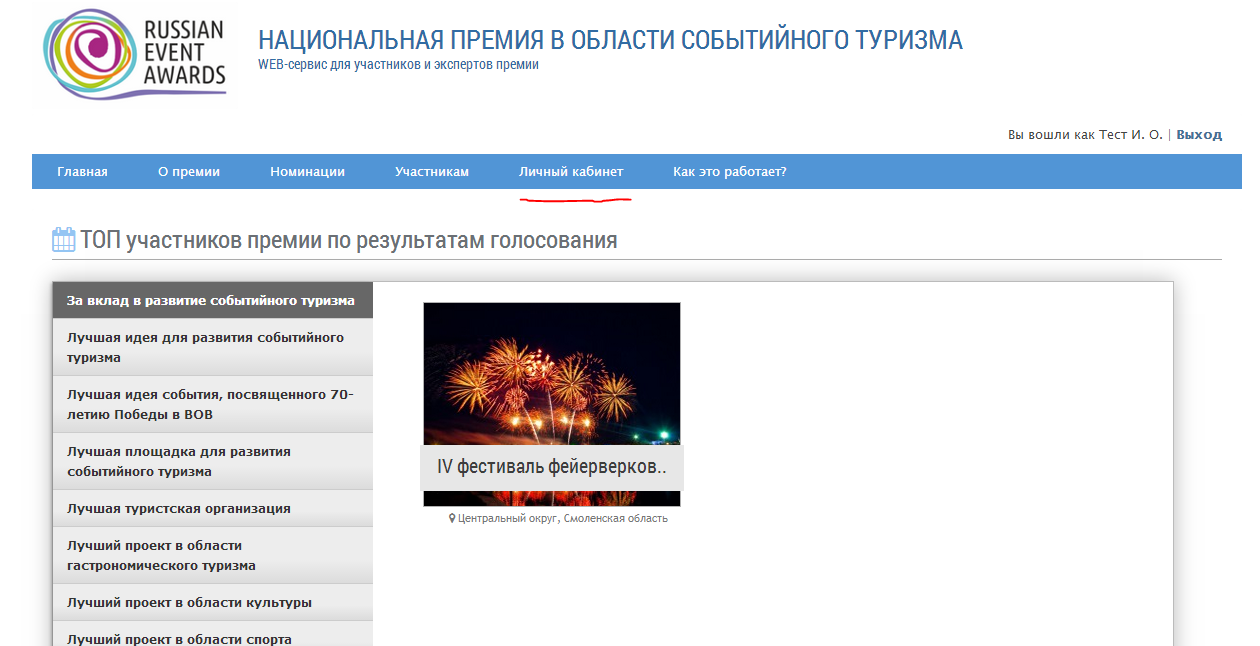 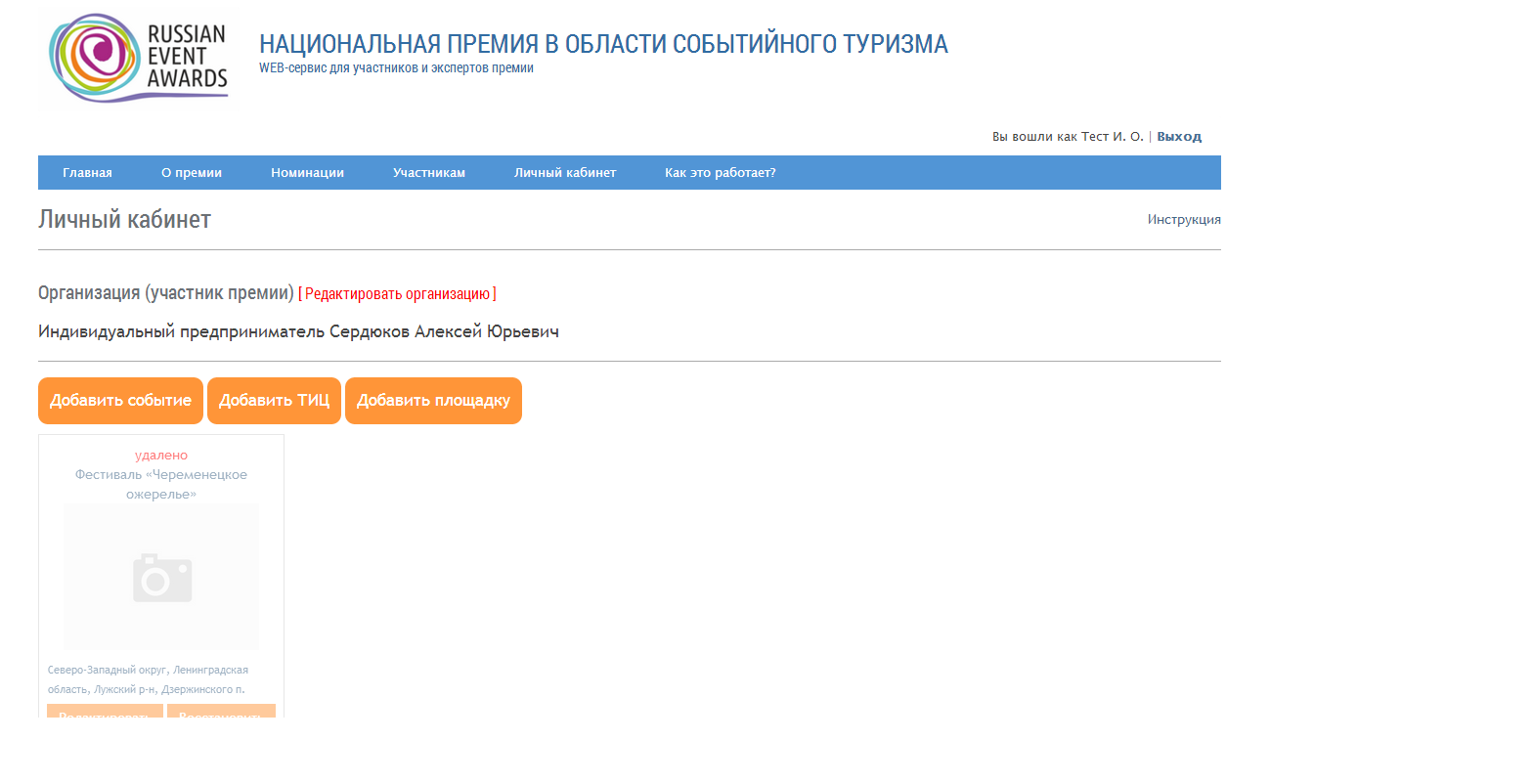 Ввести информацию об авторском коллективе или юридическом лице: Фамилия, имя, отчество, Должность, Почтовый адрес, телефоны, E-mail, Сведения об авторе и авторском коллективе - страница ввода авторского коллективаВвод информации о событии, ТИЦе, площадке ввод события (добавление событийного объекта)ввод ТИЦ (для участников номинации "Туристский информационный центр")ввод площадки (для участников номинации "Лучшая площадка для развития событийного туризма")
Один объект может участвовать только в одной номинации!Ввод события:Ввести описание события в соответствующие поля (Рекомендация – максимально полно и интересно описать событие):Дата начала, дата окончания события (обязательные поля)Информация о месте проведения:Область, район, населенный пункт - ввести ближайший населенный пункт к месту проведения события и выбрать из выпадающего списка подходящее значение (обязательный параметр)Адрес (улица, дом) - если необходима детализация, ввести и выбрать из списка точный адрес (необязательный параметр)Определить местоположение по карте. При необходимости можно перетащить маркер на карте. Необходимо помнить, что при каждом изменении значения населенного пункта и адреса, маркер автоматически изменит свое местоположение.Общие сведения о проекте (до 2 000 знаков)Масштаб проекта (вовлеченная аудитория)Результаты проектаВвести фотографии. Первая фотография желательно логотип. (Рекомендуемые требования к фото – альбомная, пропорции 4:3, например 800:600, или 1200:900) 
Ввести ссылку на видео или ролик (можно ввести несколько). 
Пример добавления видео с Youtube: 
Вложить презентацию PowerPoint (можно несколько)По завершении ввода информации, необходимо подать заявку, нажав на кнопку "ПОДАТЬ ЗАЯВКУ". При подаче заявки выбирается одна номинация.Если у вас возникли затруднения, обратитесь в техподдержку по телефонам +7 (495) 726-80-60 или +7 (495) 730-64-14, или по электронной почте support@2R.ru